Figure. Illustrating Data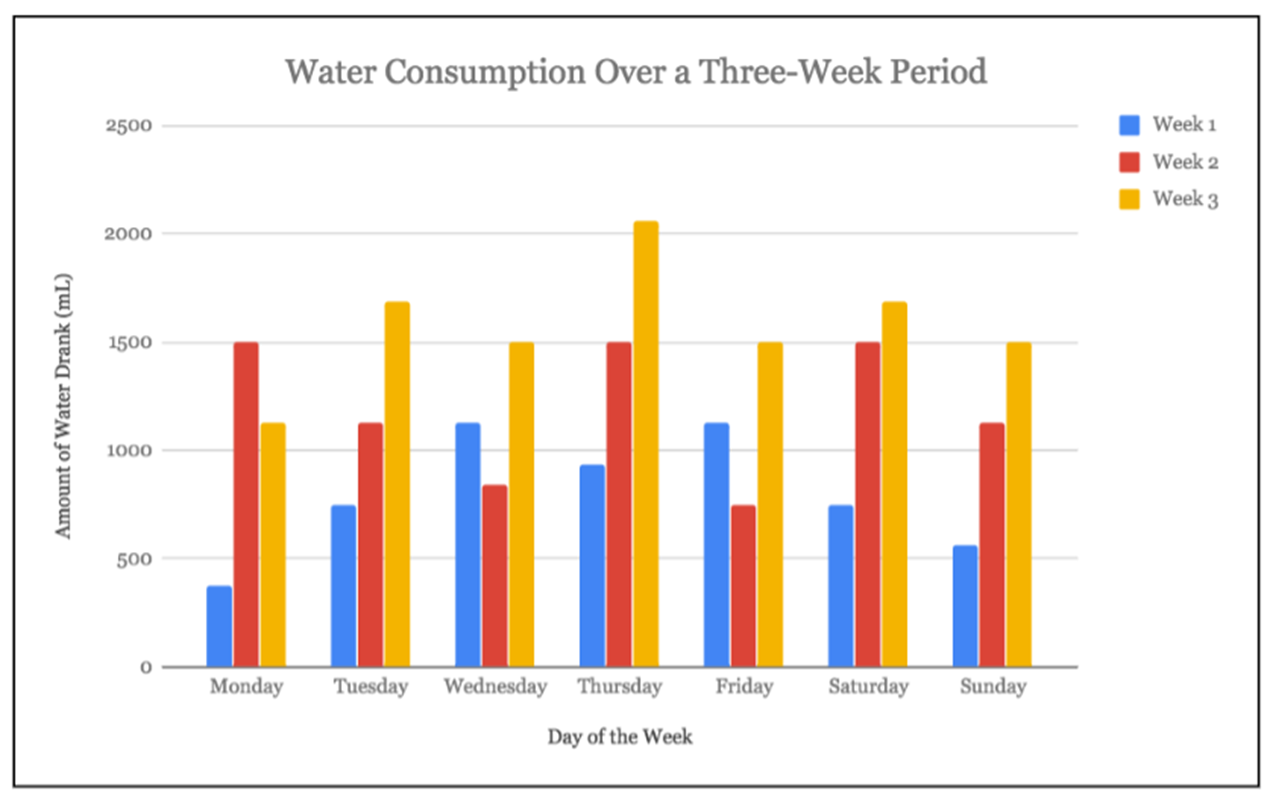 